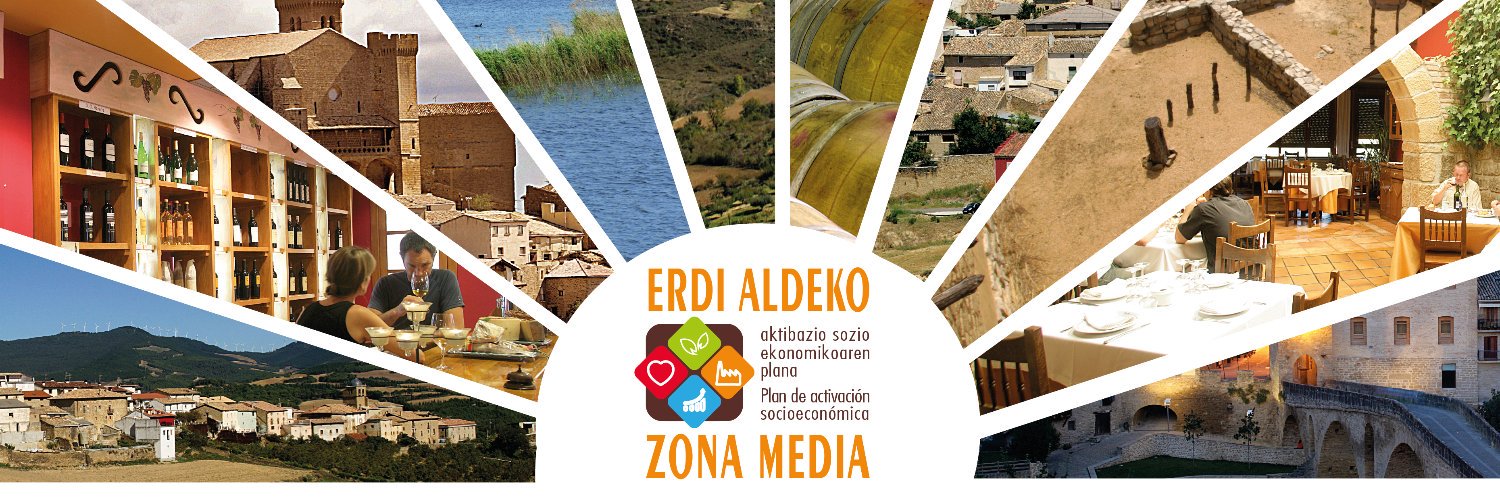 Servicio de Apoyo al Emprendimiento del Consorcio de Desarrollo                de la Zona Media¿Tienes una idea de negocio? ¿Necesitas información, asesoramiento y apoyo para su puesta en marcha? ¿Te gustaría recibir orientación sobre la normativa de tu sector y los trámites administrativos? ¿Precisas ayuda para analizar la viabilidad de tu proyecto? ¿Necesitas financiar tu proyecto empresarial? ¿Sabes si puedes optar a algún tipo de ayuda? ¿Necesitas apoyo para tramitarla? ¿Quieres modernizar o ampliar tu actividad? ¿Consolidarla? ¿Quieres desarrollar tus capacidades emprendedoras? 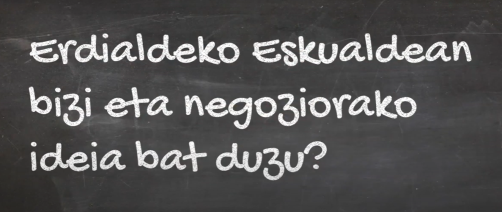 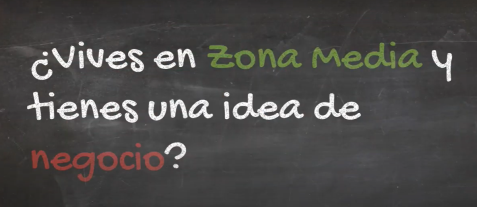 Para cualquier consulta pídenos cita previa:     948 740 739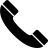      619 102 447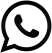     consorcio@navarramedia.org 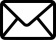     cumplimentando este formulario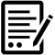 Atención a personas promotorasEl Consorcio de Desarrollo de la Zona Media, a través de la agencia de empleo y desarrollo local de la zona media, lleva ofreciendo sus servicios de asesoramiento para la creación de nuevas empresas desde el año 1994.La entidad presta un servicio de asesoramiento y acompañamiento integral a todas las personas que tengan iniciativas emprendedoras, para contribuir a la creación y consolidación de sus proyectos empresariales en la comarca.El servicio de apoyo al emprendimiento es gratuito, y se dirige a asistir todas las iniciativas empresariales puestas en marcha en el ámbito de actuación de la entidad.Los servicios ofrecidos son:Acciones de sensibilización y difusión para promover el espíritu emprendedorCaptación, acogida e información a las personas promotorasProceso de asesoramientoApoyo en el inicio de la actividadAsesoramiento de normativas y trámitesAcompañamiento en la elaboración del estudio de viabilidadInformación y tramitación de ayudas y subvencionesPara mantenerte al tanto sobre ayudas, pasos para emprender y otro tipo de publicaciones interesantes visita nuestra página web y síguenos en nuestras RRSS: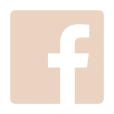 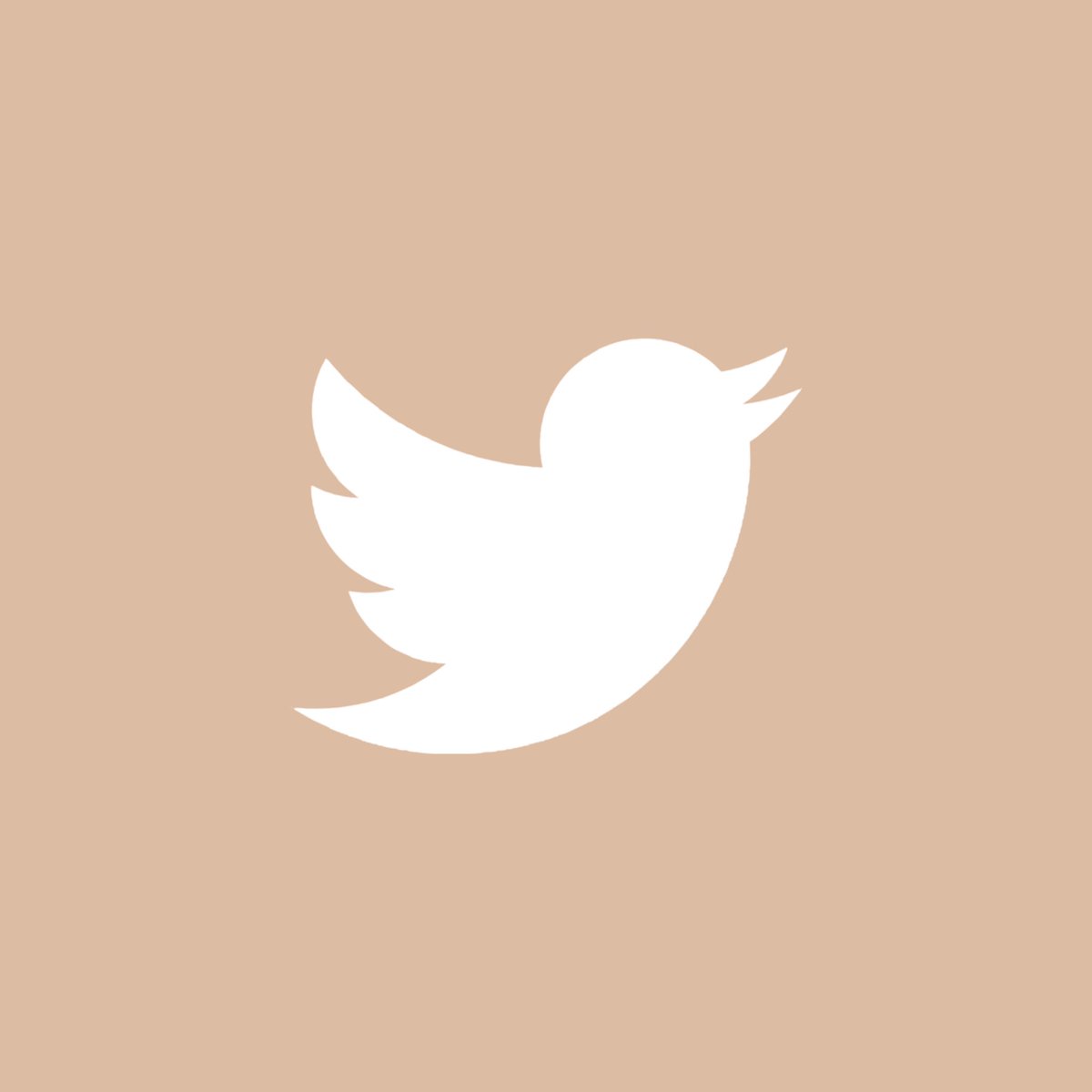 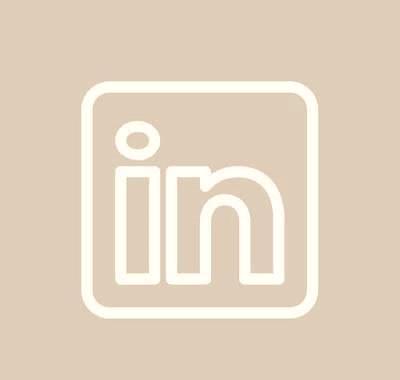 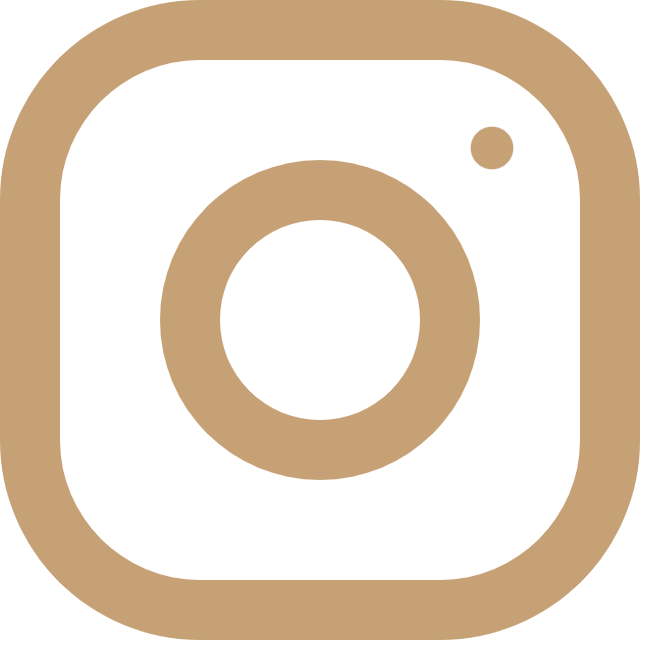 El Consorcio de Desarrollo de la Zona Media es una de las 10 entidades de la Red navarra de apoyo al emprendimiento “Navarra Emprende”. Este servicio está subvencionado por el Servicio Navarro de Empleo/Nafar-Lansare (SNE-NL).http://www.navarraemprende.com/			